Business BTEC L3Unit 3E:Break-even and cash flow forecastsRoad MapRoad MapRoad MapRoad MapRoad MapRoad MapIn this unit you will investigate business calculations and business performanceLG1: KnowledgeLG2: ApplicationLG3: SkillsAssessment GradesIn this unit you will investigate business calculations and business performanceLG1: KnowledgeLG2: ApplicationLG3: SkillsIn this unit you will investigate business calculations and business performanceLG1: KnowledgeLG2: ApplicationLG3: SkillsIn this unit you will investigate business calculations and business performanceLG1: KnowledgeLG2: ApplicationLG3: SkillsIn this unit you will investigate business calculations and business performanceLG1: KnowledgeLG2: ApplicationLG3: SkillsIn this unit you will investigate business calculations and business performanceLG1: KnowledgeLG2: ApplicationLG3: SkillsThemesLearning Goals/Outcomes/ContentLearning Goals/Outcomes/ContentLearning Goals/Outcomes/Content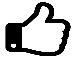 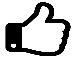 E1 Cash flow forecastsPrepare, complete, analyse, revise and evaluate cash flow.LG1: Know the definition of cash inflows, outflows and net cash flow, opening and closing balancesLG2: Give examples of inflows and outflows and outflowsLG2: Calculate total inflows, outflows and net cash flowLG2: Calculate closing and opening balancesLG2: Prepare cash flow forecastsLG3: Identify cash flow concerns and amend cash flow forecasts to correctLG3: Analyse the cash flow problems a business might experienceLG3: Justify actions a business might take when experiencing cash flow problemsLG1: Know the definition of cash inflows, outflows and net cash flow, opening and closing balancesLG2: Give examples of inflows and outflows and outflowsLG2: Calculate total inflows, outflows and net cash flowLG2: Calculate closing and opening balancesLG2: Prepare cash flow forecastsLG3: Identify cash flow concerns and amend cash flow forecasts to correctLG3: Analyse the cash flow problems a business might experienceLG3: Justify actions a business might take when experiencing cash flow problemsLG1: Know the definition of cash inflows, outflows and net cash flow, opening and closing balancesLG2: Give examples of inflows and outflows and outflowsLG2: Calculate total inflows, outflows and net cash flowLG2: Calculate closing and opening balancesLG2: Prepare cash flow forecastsLG3: Identify cash flow concerns and amend cash flow forecasts to correctLG3: Analyse the cash flow problems a business might experienceLG3: Justify actions a business might take when experiencing cash flow problemsCash flow forecastsUse, benefits and LimitationsLG1: Know that cash flow forecasts are used in the planning, monitoring, control and target setting of businessLG1: State the benefits and limitations of cash flow forecastsLG3: Analyse the use of cash flow forecasts in the success of a businessLG3: Evaluate the benefits and limitations of cash flow forecastsLG1: Know that cash flow forecasts are used in the planning, monitoring, control and target setting of businessLG1: State the benefits and limitations of cash flow forecastsLG3: Analyse the use of cash flow forecasts in the success of a businessLG3: Evaluate the benefits and limitations of cash flow forecastsLG1: Know that cash flow forecasts are used in the planning, monitoring, control and target setting of businessLG1: State the benefits and limitations of cash flow forecastsLG3: Analyse the use of cash flow forecasts in the success of a businessLG3: Evaluate the benefits and limitations of cash flow forecastsE2: Break-even analysis CalculationLG1: Know that costs can be fixed or variableLG1: Define break even and margin of safetyLG2: Calculate variable costs, fixed costs and total costsLG2: Calculate revenueLG2: Calculate BE using formulaLG2: Produce a BE table and chart – fully label showing margin of safety, area of profit and lossLG2: Calculate contribution, margin of safety and profit/lossLG1: Know that costs can be fixed or variableLG1: Define break even and margin of safetyLG2: Calculate variable costs, fixed costs and total costsLG2: Calculate revenueLG2: Calculate BE using formulaLG2: Produce a BE table and chart – fully label showing margin of safety, area of profit and lossLG2: Calculate contribution, margin of safety and profit/lossLG1: Know that costs can be fixed or variableLG1: Define break even and margin of safetyLG2: Calculate variable costs, fixed costs and total costsLG2: Calculate revenueLG2: Calculate BE using formulaLG2: Produce a BE table and chart – fully label showing margin of safety, area of profit and lossLG2: Calculate contribution, margin of safety and profit/lossE2: Break-even analysis Interpretation and analysisLG1: Know the uses of break even for planning, monitoring and controlLG2: Calculate total contribution, contribution per unitLG3: Analyse and evaluate breakevenLG1: Know the uses of break even for planning, monitoring and controlLG2: Calculate total contribution, contribution per unitLG3: Analyse and evaluate breakevenLG1: Know the uses of break even for planning, monitoring and controlLG2: Calculate total contribution, contribution per unitLG3: Analyse and evaluate breakeven